※ 事前にご記入の上、お持ち頂けると受付がスムーズです 【 再 診 問 診 票 】記載日　　　年　 　月　 　日　　　お名前：　　　　　　　　　　　　【 次回診察希望の候補日をご記入ください 】◆本日、受診に来られている方はどなたですか。〇をつけて下さい　　　本人 　/ 　配偶者　 / 　母　 / 　父　 / 　祖父母 　/ 　その他(　　　　　　　　　　　)◆前回、受診されてからの調子であてはまる数字を〇で囲ってください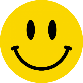 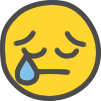 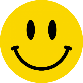 ◆お薬の飲み心地はいかがでしたか？　→　・問題ない　・悪い　・わからない　・処方されていない◆前回処方されたお薬の残薬が → 残なし ／ 残あり( 何が・何日分残っているかご記入ください )◆前回と比べて睡眠はとれていますか？→	・はい		・まあまあ	・いいえ   ◆前回と比べて食事はとれていますか？→	・増えている	・減っている	・変化なし	   ◆今、お困りのことや医師・当院スタッフに聞きたいことがある方は具体的に記入をお願いします。こころとからだクリニック福井　　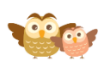 「悪い」とお答えの方は、具体的に記入をお願いします。例）眠気が強い、体がだるい、気持ちが悪い など　※残薬分を今回処方で減らしてほしい場合もご記入ください※数日分の余りは予備としてお持ちいただくことをお勧めしています！【スタッフ記入欄】※※所見入力必須※※➡変化があった場合は具体的に記入をお願いします。　【 体重が　　　kg ／増えた・減った 】例）薬について、公的制度や診断書などについて、仕事に関して、診断・治療方針について　など